Занятие кружка по программе  «Наши домашние любимцы»Карта урока для проведения занятий с применением  электронного обучения и дистанционных образовательных технологийПедагог дополнительного образования:  Гусакова Нина ЕвгениевнаГруппа: Л1Дата проведения занятия: 09.06.2020Тема: «Кошки, которые не гуляют сами по себе»Цели: 1. Расширить знания о кошках и о той роли, какую они играют в жизни человека.   2. Воспитывать чувство ответственности за прирученного друга.Ход занятия1. Мотивация учебной деятельности- Сегодняшнее занятие мы начнем с отгадывания загадок.   - Мордочка усатая, шубка полосатая.
     Часто умывается, а водой не знается. (Кошка)
 
  - Я зверь домашний - мышеловка.
    Я у хозяина живу.
    Но если "О" на "И" сменяю
    В холодных водах поплыву.
    (Кот - кит) 2. Тема и цель занятия- Попробуйте сказать, какова тема нашего занятия? (Кошка)- Почему собаку называют другом человека?- Определите  цель занятия. (Повторим то, что уже знаем о кошках; получим новые знания о них; узнаем интересные факты ).3. Основная часть1. Наука фелинологияЛюбимые всеми нами животные - кошки. Есть целая наука, посвященная исключительно кошкам, - фелинология.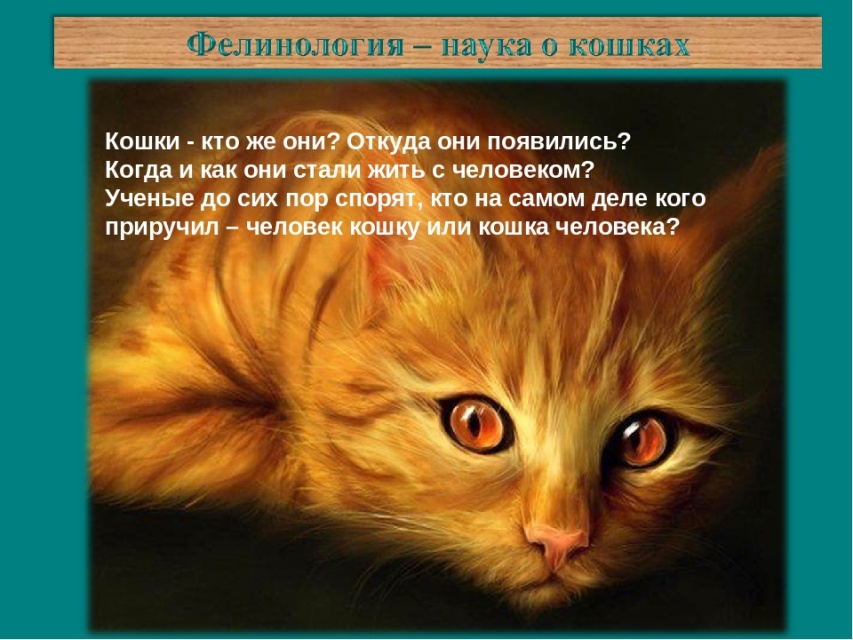 2. История одомашнивания кошкиВсе домашние животные были когда - то дикими. Со временем человек постепенно приручал их.
     Соответственно внешний облик и некоторые повадки животных изменились. Домашние животные крупнее своих предков, они быстрее растут, дают больше потомства. Но одомашненные животные растеряли многие качества, необходимые им для выживания в дикой природе, стали слабее предков т. к. привыкли, что человек о них заботится, кормит.Об истории приручения кошки вы можете узнать, посмотрев видео. Перейдите по ссылке.https://www.youtube.com/watch?v=vaWn-179x-Q&t=75s3. Породы кошекСуществует большое количество пород кошек, но всех их можно разделить на основные группы: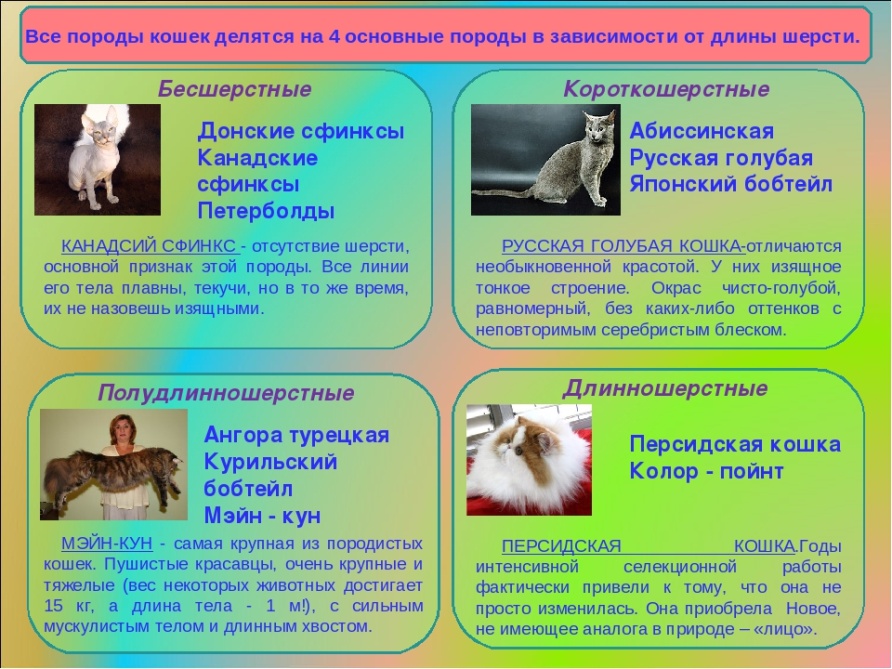   
          Невозможно сказать какая порода кошек лучше, умнее, красивее. Каждый владелец выбирает кошку по своему вкусу, практическим потребностям и возможностям.
Но любая порода кошек приобретает особую ценность в современных городских условиях, где общение человека с природой сводится к минимуму. Кошка заменяет горожанину лес, поле и другие формы общения с природой.
  4.  Особенности поведения кошек   Не у всех есть терпение и способность понимать значения поведения кошек. Кошки – сложные создания, у них сложный характер, и не зависит от пожеланий своего хозяина..Видео поможет Вам разгадать значительное количество особенностей поведения кошек. Перейдите по ссылке.https://www.youtube.com/watch?v=ppT3AYxlje4	- Кошки большие мурлыки.  Поиграйте в игру «Мурлыкающие слова»      Напишите как можно больше слов, где присутствует        частичка "мур"
       (Мурашки, лемур, Тимур, жмурки, муравей, амур, мурзик, мурка и т. д.)ФизминуткаЗаряжаемся энергией, выполняем физ.минутку    Мы купили кошкеМы купили кошке (поднять руки вперед)
К празднику сапожки (поставить ногу на пятку, повертеть)
Причесали ей усы (от щек развести руки в стороны)
Сшили новые трусы (имитировать шитьё иголкой)
Только как их надевать (пожать плечами, руки в стороны)
Хвостик некуда девать. (показать «хвостик» за спиной)5. Профессии кошек
    - Мышелов      (Охота на грызунов: крыс и мышей)
   - Пограничник     (Коты с очень острым нюхом и острым умом помогают находить контрабандную      рыбу и др. продукцию)
  - Космонавт     (Первый полет кота  произошел в 1963 г.)
  - Моряк    (Коты годами живут с командой, обороняя их корабли от грызунов)
  - Библиотекарь     (Коты не только охраняют богатство библиотек – книги, но и участвуют в клубных      посиделках для читателей)
  - Актер    (Участвуют в цирковых представлениях. Снимаются в кино, в рекламе.     Популярность приобрел  кот Борис после роли в рекламе кошачьего корма)
  - Сотрудник музеев    (В Эрмитаже есть целая сотня особых сотрудников – кошек, которые отвечают     за сохранность экспонатов музея не меньше, чем смотрители. График их работы     свободный. Заработанная плата - жилье и еда.)
  - Служащий     ( Кот Ларри на правительственной службе - ловит мышей в Великобританском     правительстве. Он возглавляет команду из 100 000 котов. По выходу на пенсию     эти коты носят отличительные желтые банты).
- Давайте отдохнем, поиграем Игра «Отгадай меня»      Если вы прочитаете  породу собаки – говорите "Гав",      а если породу кошки, то - "Мяу".
      Сиамская, сибирская, чау-чау, рекс, легавая, лайка, турецкая, вислоухая, такса, далматин, борзая, персидская, овчарка, мопс, бобтейл.Проверьте себяСиамская, сибирская, рекс, турецкая, вислоухая, персидская, бобтейл - "Мяу"
Чау-чау, легавая, лайка, такса, далматин, борзая, овчарка, мопс - "Гав"
 6. Уход за кошкойЕсли вы решили завести кошку, сразу купите "минимальный набор" - лоток, миску, когтеточку. Для кошек важен чистый и удобный туалет - выберите наполнитель, в котором ей понравится копать ямки.Если кошка длинношерстная, купите фурминатор, чтобы вычесывать ее, иначе шерсть начнет сбиваться в колтуны и причинять животному боль.
Подберите качественный корм (премиум, супер-премиум класса, холистик) или кормите натуральной пищей, которую нужно специально готовить (смесь мяса, отварных овощей и злаковых хлопьев в определенной пропорции, с добавлением в порцию половины чайной ложки оливкового масла). Во втором случае нужно также давать витамины. Лучше всего проконсультироваться с ветеринаром.У кошки всегда должна стоять в достаточном количестве чистая вода.
С кошкой нужно играть, они общительные и подвижные, хотя и спят подолгу :)
Кошку нужно регулярно показывать ветеринару - профилактические обследования раз в год могут предотвратить возникающие заболевания.
И любовь нужна, конечно )))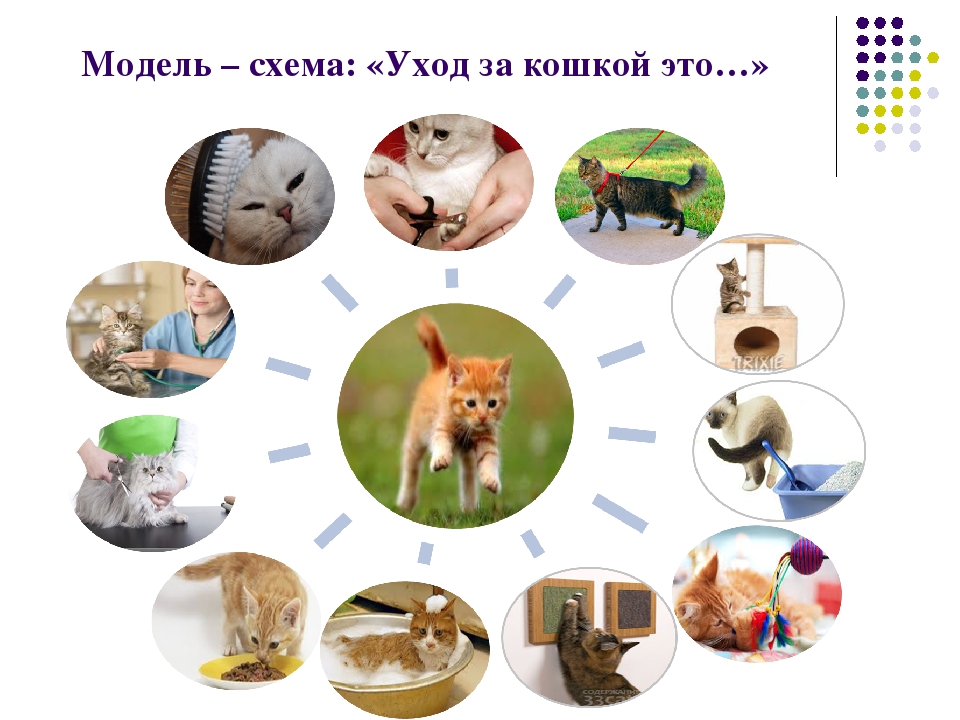 4. Итог занятия-  О каких животных мы говорили сегодня на занятии? - Что нового вы узнали на сегодняшнем занятии?
- О чем вы услышали впервые?                                                                                                        -  Какие полезные рекомендации вы используете при общении со своей кошкой?Наше занятие закончилось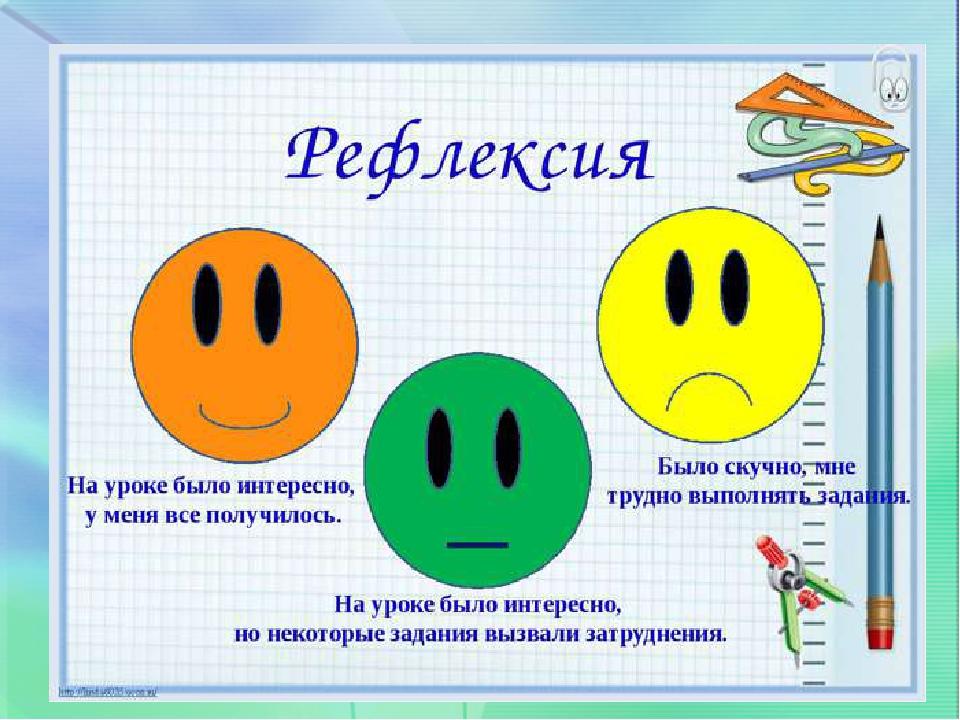 Домашнее задание                   - Прочитайте приметы и поговорки о кошках
      - Кошка лежит свернувшись калачиком уткнув нос (к холоду).
        носом к верху  (к теплу).
     - Кошка лижет нос и прячет мордочку (к ненастью).
     - Приснился черный кот, значит жди удачу.
     - Кошка умывается – жди гостей.	- Сделайте книжку-малышку с этими приметами и поговорками.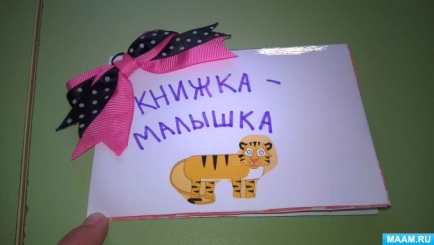 Вопросы можно задать по электронному адресу moneron21@gmail.com или в вайбере по телефону 89155750923